О включении в кадровый резерв для замещения вакантных должностей федеральной государственной гражданской службы 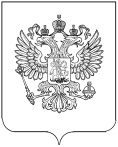 в Саха(Якутия)статеВ соответствии с Федеральным законом от «27» июля 2004 года            № 79-ФЗ «О государственной гражданской службе Российской Федерации», Указом Президента Российской Федерации от «01» февраля 2005 года № 112 «О конкурсе на замещение вакантной должности государственной гражданской службы Российской Федерации», Указом Президента от «01» марта 2017 года № 96 «Об утверждении Положения о кадровом резерве федерального государственного органа»,  Постановления Правительства Российской Федерации от 31 марта 2018 № 397 «Об утверждении единой методики проведения конкурсов на замещение вакантных должностей государственной гражданской службы Российской Федерации и включение в кадровый резерв государственных органов», приказом Росстата от 13 августа 2018 № 498 «Об утверждении Порядка работы конкурсной комиссии для проведения конкурсов на замещение вакантных должностей федеральной государственной гражданской службы в Федеральной службе государственной статистики и Методики проведения конкурсов на замещение вакантных должностей федеральной государственной гражданской службы в Федеральной службе государственной статистики», приказами Саха(Якутия)стата от «17» октября 2018 года №10-01-327 «Об объявлении и проведении конкурса на включение в кадровый резерв для замещения вакантных должностей федеральной государственной гражданской службы в Саха(Якутия)стате», от «01» нюня 2018 года №10-01-178 «О составе конкурсной комиссии Саха(Якутия)стата», протоколом конкурсной комиссии Саха(Якутия)стата от «05» декабря 2018 года № 3, п р и к а з ы в а ю:Включить в кадровый резерв Саха(Якутия)стата сроком на 3 года кандидатуры, прошедшие по итогам конкурса в кадровый резерв для замещения вакантных должностей федеральной государственной гражданской службы в Саха(Якутия)стате, согласно приложения № 1.  Административному отделу (О.В.Жуковская), отделу информационных технологий (А.П.Слободчиков) организовать размещение информации о результатах Конкурса на официальном сайте Саха(Якутия)стата в информационно-телекоммуникационной сети «Интернет».Контроль за исполнением настоящего приказа оставляю за собой.Руководитель                                                                                 И.К. ГаеваяСПИСОКфедеральных государственных гражданских служащих Саха(Якутия)стата, включенных в кадровый резерв для замещения вакантных должностей в Саха(Якутия)статеНа должности старшей группы:СПИСОКграждан Российской Федерации, включенных в кадровый резерв для замещения вакантных должностей в Саха(Якутия)статеНа должности старшей группы:РОССТАТТЕРРИТОРИАЛЬНЫЙ ОРГАН ФЕДЕРАЛЬНОЙ СЛУЖБЫ ГОСУДАРСТВЕННОЙ СТАТИСТИКИ ПО РЕСПУБЛИКЕ САХА (ЯКУТИЯ)(САХА(ЯКУТИЯ)СТАТ)ПРИКАЗ17.12.2018                                                                             № 10-01-383ЯкутскФамилия, имя, отчество кандидатапризнанного победителем Группа должностей государственной гражданской службы Российской Федерации Алексеева Валерия Спартаковна - отдел статистики предприятий, ведения Статистического регистра и общероссийских классификаторов (главный специалист-эксперт, ведущий специалист-эксперт, специалист-эксперт);- отдел статистики уровня жизни, обследований домашних хозяйств, населения и здравоохранения (главный специалист-эксперт, ведущий специалист-эксперт, специалист-эксперт);- отдел статистики цен, финансов, строительства, инвестиций и жилищно-коммунального хозяйства  (главный специалист-эксперт, ведущий специалист-эксперт, специалист-эксперт).Федорова Сабина Никитична отдел статистики цен, финансов, строительства, инвестиций и жилищно-коммунального хозяйства  (главный специалист-эксперт, ведущий специалист-эксперт, специалист-эксперт)Харова Маргарита Карловна отдел статистики цен, финансов, строительства, инвестиций и жилищно-коммунального хозяйства  (главный специалист-эксперт, ведущий специалист-эксперт, специалист-эксперт)Головина Нина Витальевна отдел статистики сельского хозяйства и окружающей природной среды  (в г.Покровск) (главный специалист-эксперт, ведущий специалист-эксперт, специалист-эксперт)Помигалова Лариса Александровна  отдел статистики сельского хозяйства и окружающей природной среды  (в г.Покровск) (главный специалист-эксперт, ведущий специалист-эксперт, специалист-эксперт)Герасимова Дария Владимировна отдел статистики труда, образования, науки и инноваций  (главный специалист-эксперт, ведущий специалист-эксперт, специалист-эксперт)Максимова Татьяна Николаевна- отдел статистики уровня жизни, обследований домашних хозяйств, населения и здравоохранения (главный специалист-эксперт, ведущий специалист-эксперт, специалист-эксперт);- отдел статистики труда, образования, науки и инноваций  (главный специалист-эксперт, ведущий специалист-эксперт, специалист-эксперт)Потапова Татьяна Семеновна отдел статистики труда, образования, науки и инноваций  (главный специалист-эксперт, ведущий специалист-эксперт, специалист-эксперт)Гоголева Анастасия Петровна отдел статистики уровня жизни, обследований домашних хозяйств, населения и здравоохранения (главный специалист-эксперт, ведущий специалист-эксперт, специалист-эксперт)Афанасьева Капиталина Николаевна отдел статистики предприятий, ведения Статистического регистра и общероссийских классификаторов (главный специалист-эксперт, ведущий специалист-эксперт, специалист-эксперт)Кисиляхова Айыына Афанасьевна отдел статистики предприятий, ведения Статистического регистра и общероссийских классификаторов (главный специалист-эксперт, ведущий специалист-эксперт, специалист-эксперт)Кызина Ирина Николаевнаотдел статистики предприятий, ведения Статистического регистра и общероссийских классификаторов (главный специалист-эксперт, ведущий специалист-эксперт, специалист-эксперт)Румянцева Татьяна Петровна отдел статистики предприятий, ведения Статистического регистра и общероссийских классификаторов (главный специалист-эксперт, ведущий специалист-эксперт, специалист-эксперт)Стрекаловская Мария Владимировна отдел статистики предприятий, ведения Статистического регистра и общероссийских классификаторов (главный специалист-эксперт, ведущий специалист-эксперт, специалист-эксперт)Филиппова Руслана Викторовна отдел статистики предприятий, ведения Статистического регистра и общероссийских классификаторов (главный специалист-эксперт, ведущий специалист-эксперт, специалист-эксперт)Фамилия, имя, отчество кандидатапризнанного победителем Группа должностей государственной гражданской службы Российской Федерации Бекетова Александра Сергеевна отдел сводных статистических работ (главный специалист-эксперт, ведущий 	специалист-эксперт, специалист-эксперт)Винокурова Марина Мироновнаотдел сводных статистических работ (главный специалист-эксперт, ведущий 	специалист-эксперт, специалист-эксперт)Захарова Евгения Егоровна отдел сводных статистических работ (главный специалист-эксперт, ведущий 	специалист-эксперт, специалист-эксперт)Саввинова Ксения Владимировна отдел статистики сельского хозяйства и окружающей природной среды  (в г.Покровск) (главный специалист-эксперт, ведущий специалист-эксперт, специалист-эксперт)